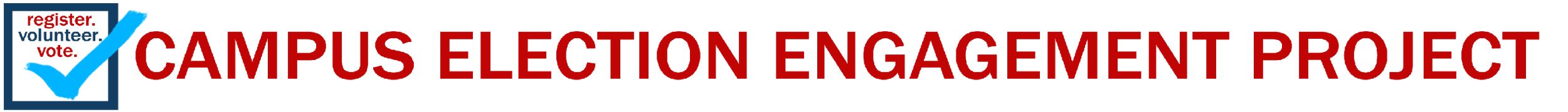 SECONDARY PROJECT IDEASINTRODUCTIONIf you are feeling stuck or are experiencing a particularly slow week, here are some ideas for other items to be working on this semester. Please note that this list is not exhaustive nor is it required that you complete all of these items.LIST OF VOTER EDUCATION IDEASSocial media: How do we get students to pay attention to important elections, especially in a non-presidential election year? One way is to create the coverage yourself. Build on your school brand and distribute election-related videos, resources and voting dates and rules. Create a hashtag that is specific to your school, even incorporating your mascot (e.g., #UCFVotes, #BadgersVote). Of course, always use the #CEEPFellow too!Survey students on campus: What issues do students on your campus feel passionate about? What issues would they like to learn more about? Create a brief survey (5-10 questions) to get valuable feedback from students. This can be an oral, written or online survey. You should also consider using social media. Use the results to create an education event or resource answering any issues that might arise.Contact your local representatives: Look up who your local, state and federal officials are for your campus and areas of town with significant student populations. Provide opportunities where students can call or write their representatives to voice their concerns. Make sure you provide unbiased information on any current issues that may be going on in your area.Organize a voter engagement fair: Find a prominent area of campus and figure out how to reserve it. Set a date and time and invite student clubs, political campaigns, professors and subject experts, and others of all political stripes to participate.Get creative: Create a music video or write an original song or poem about how important civic engagement is to you. Host a talent show or a political poetry slam where others can share their voice. Be sure to share your talent online and use the #CEEPFellow!Recruit faculty: Faculty can help you find opportunities to get in front of students wherever they are such as presentations, projects or otherwise.LIST OF VOTER REGISTRATION IDEASResidence halls: Use on-campus residence halls to create voter competitions. Go door to door to canvass students, offering information on voter registration or registering them on-site if possible. Residence life directors and residence assistants are great points of contact for organizing these opportunities.Classrooms: Introductory classes like 101 courses are great ways to engage new students, particularly first-year students. Work with faculty to use a PowerPoint slide walking students through the registration process. Provide professors with registration or early voting opportunities on a slide that they could incorporate into their class.School spirit: Use your mascot or famous campus idols to encourage voter interest. Highlighting known individuals on campus draws attention and is the perfect chance to slide in some voter registration.Tabling: Set up registration tables in high-traffic areas during a set time that will occur each week. This draws recognition to your presence on campus and invites students to ask questions when needed.Piggyback on existing events: Sporting events, homecoming, parents’ weekend, concerts, etc., are all high-profile events that generate large crowds. Consider having student volunteers canvass the stands or walk through the people passing out voter registration information and asking them to consider registering with them.OTHER IDEASLocal elections: These elections represent valuable teachable moments on the impact local elected officials have on students’ day-to-day lives. Offer voter registration and early voting opportunities and contact campaigns to organize an on-campus debate or candidate forum. Want to know more about what local elections do? Check out our position explainer. Coalition building: If your campus does not already have a year-round electoral engagement coalition, think about who should be at the table. Ideally, this team should be comprised of administrators, faculty, staff, student leaders and community partners. If there is already a team, ask to speak at the next meeting about your campus action plan.2020 election: It is never too early to begin thinking about 2020! Create a campus action plan. Start planning events such as town halls, Lunch & Learn Sessions, or Dialogues for Democracy. Start reaching out to guests speakers. Having a strong plan in place now will make execution of a 2020 strategy much smoother.